Es gilt das gesprochene Wort46. Sitzung der Bezirksverordnetenversammlung Tempelhof-Schöneberg von Berlin am 19.11.2020Antwort auf die mündliche Anfrage Nr. 18 des BV Rutsch (Die Linke)„Spurführung Hauptstraße südlich des Innsbrucker Platzes stadtauswärts“Sehr geehrter Herr Vorsteher, sehr geehrte Damen und Herren, sehr geehrter Herr Rutsch, ich beantworte die Anfrage wie folgt:1. FrageWarum wird die Spurführung in der Hauptstraße an oben genannter Stelle, so wie sie in den durchgestrichenen Schildern angedeutet ist, nicht umgesetzt?Antwort auf 1. FrageFür die Planung von Busspuren ist im Land Berlin die Senatsverwaltung für Umwelt, Verkehr und Klimaschutz zuständig. Deshalb habe ich Ihre Fragen weitergeleitet und werde ihnen die Antwort weiterleiten, sobald sie mir vorliegt.2. FrageWann wird es zu einer Umsetzung der neuen Spurführung kommen? Antwort auf 2. FrageNachfrage 1Wird in der Hauptstraße südlich des Innsbrucker Platzes eine gesonderte Radverkehrsanlage geplant?Antwort auf Nachfrage 1Für die Planung von Radverkehrsanlagen auf Hauptstraßen ist die SenUVK zuständig. Ich habe diese Frage ebenfalls weitergeleitet.Nachfrage 2Wird die Busspur, die vom Innsbrucker Platz bis zur Hähnelstraße geht, darüber hinaus fortgesetzt, sodass sie auf den neuen Fahrradweg stößt, der von Richtung Steglitz kommend an der Saarstraße plötzlich endet oder wird der Radweg von der Saarstraße Richtung Norden fortgesetzt?Antwort auf Nachfrage 2
s.o. Frage 1 Christiane Heiß
BezirksstadträtinBezirksamt Tempelhof-Schöneberg von BerlinAbteilung Bürgerdienste, Ordnungsamt, Straßen- und Grünflächenamt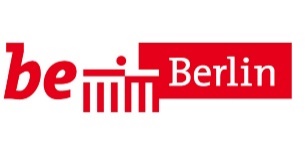 